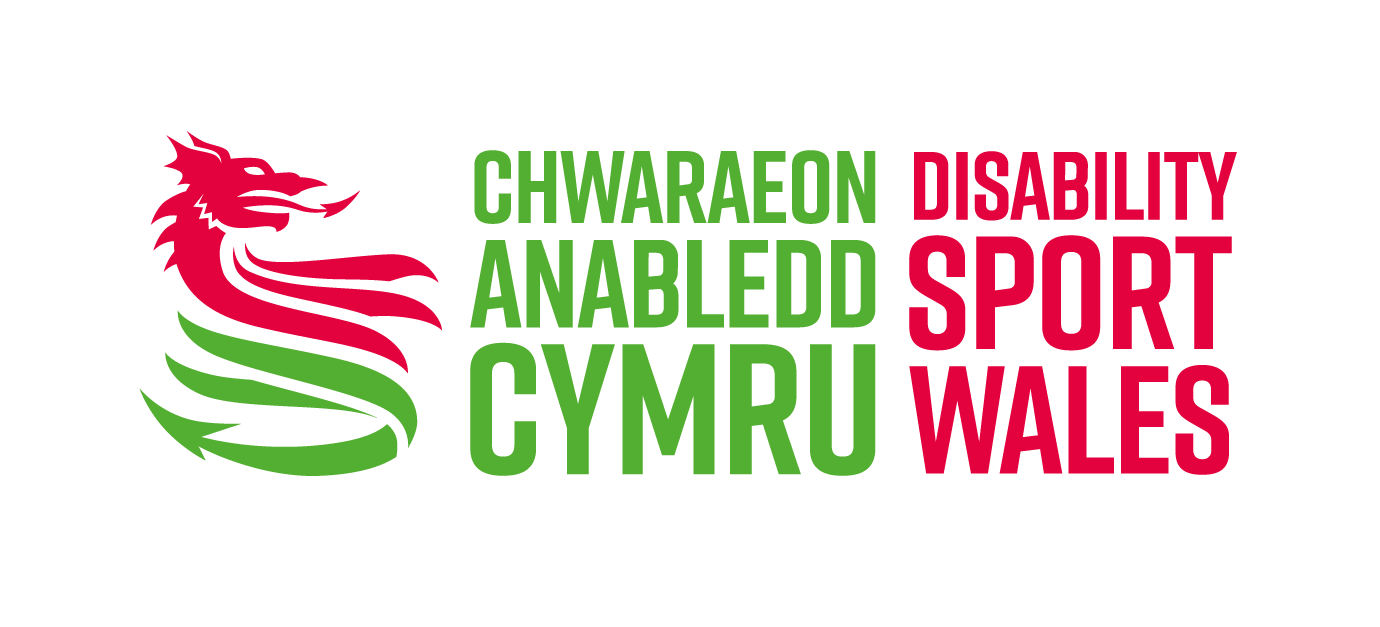 Involvement in Physical Activity SurveyThank you.QuestionsHow do you describe yourself?Do you find every day activities difficult because of a:health conditionillness or disability that has lasted or will last for 1 year or more?What date is your birthday?Before Covid-19, did you take part in physical activity?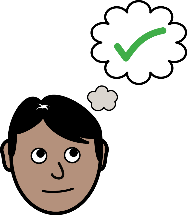 Yes 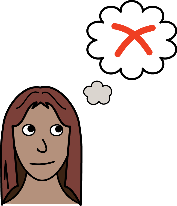  No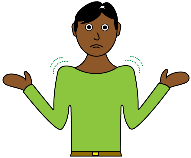 Not sure Before Covid-19, what type of physical activity did you do? Select as many as you like.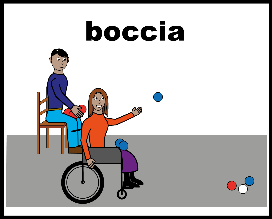 At a club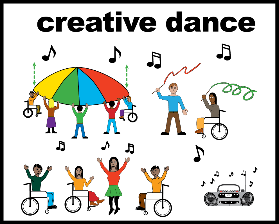 With friends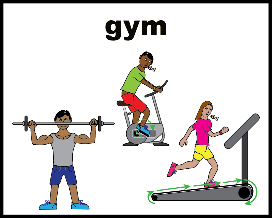 On my own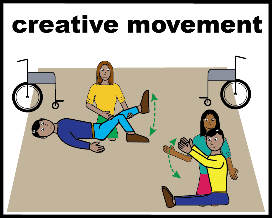 At home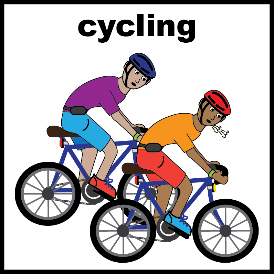 Outdoor activities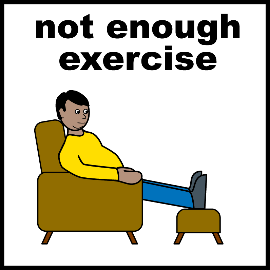 NoneRecently, what physical activity have you been able to do? Select as many as you like.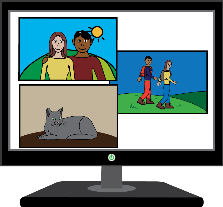 Video exercises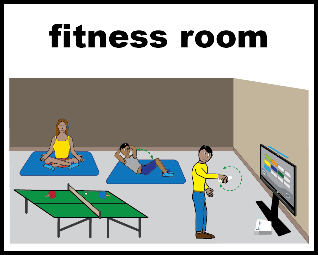 Online activities. Via Zoom, Skype, or YouTube etc.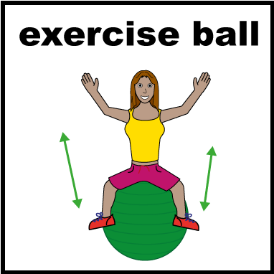 At home exercise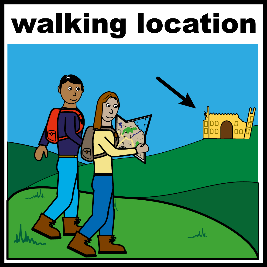 Outdoor activitiesNoneWhat challenges have you experienced when trying to do physical activity? Select as many as you like.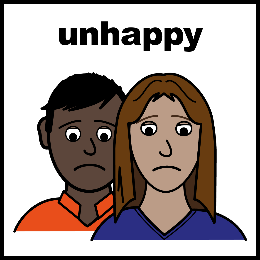 Not interested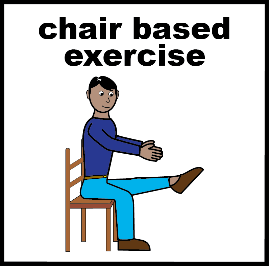 No activities suitable for my disability or impairment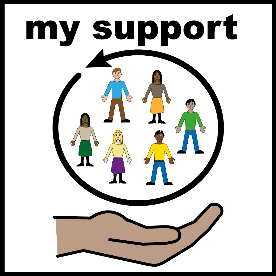 No support available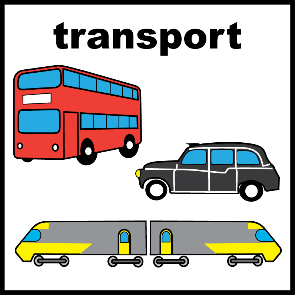 No transport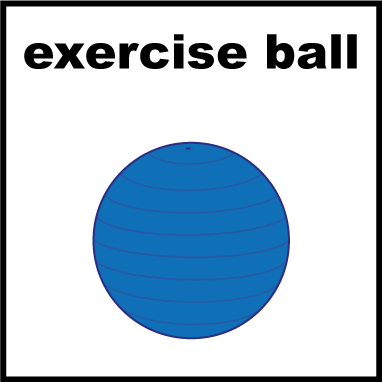 No equipment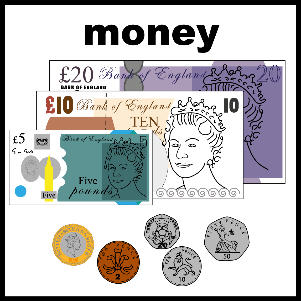 CostHow could your physical activity experience be improved? Select as many as you like.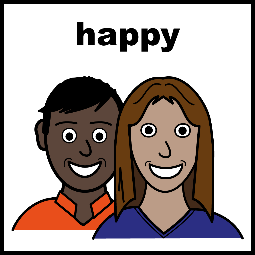 Activities I am interested in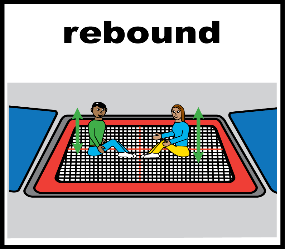 More activities suitable for my disability or impairment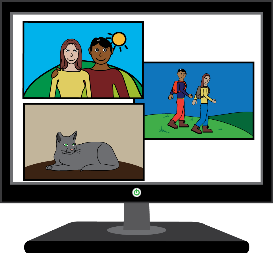 Access to a computerTransport made available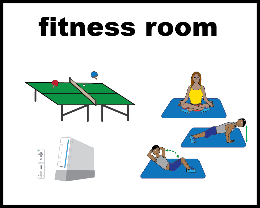 Equipment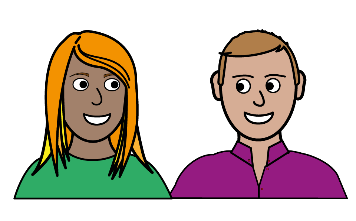 Being able to take part with friends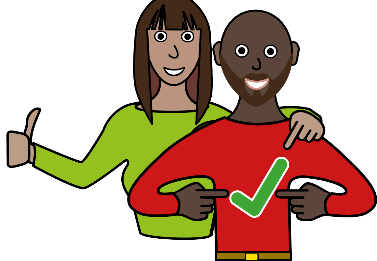 Thank you for completing the survey if you would like to speak to us please Phone: 0300 3003115 or Email: office@disabilitysportwales.comWe are Disability Sport Wales. 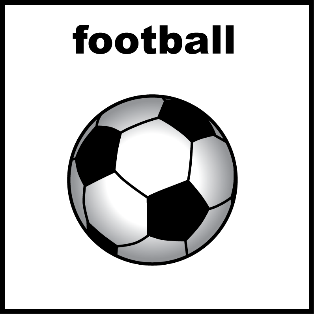 We want to know about your experiences of physical activity.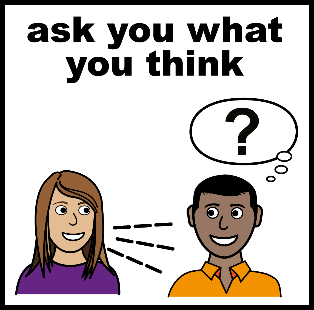 When we ask people to tell us about their experiences, we also ask them about themselves.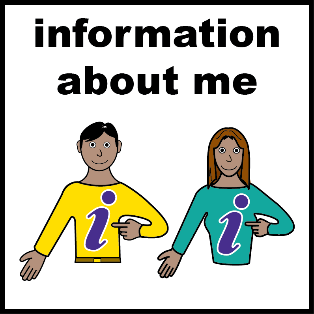 We do this to make sure all types of people are getting the chance to tell us about their experiences. 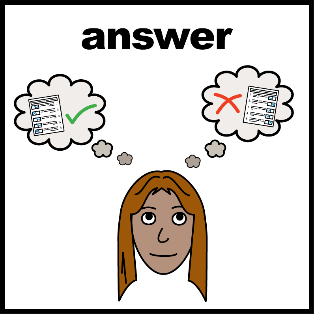 To help us with this we would like you to fill out this form. And give us information about yourself.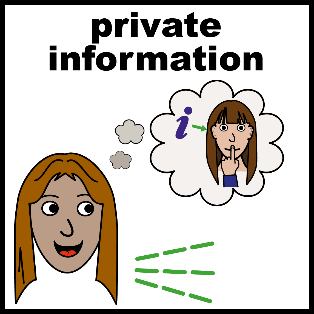 We will keep your information private. 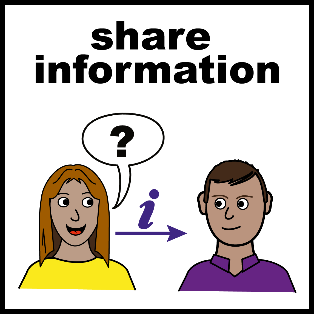 We will not show anyone your information without asking you first.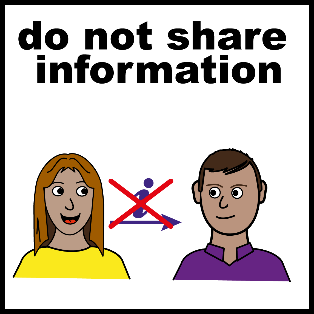 We will not give your information to other organisations.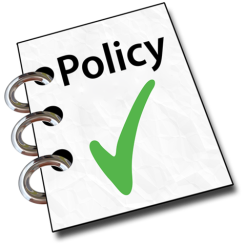 If you would like to know more you can read our Equity Policy. 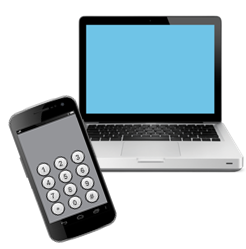 You can call us on 0300 3003115 and we will send you a copy. Or you can read it on our website: www.disabilitysportwales.com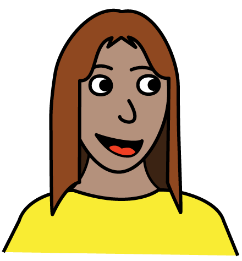 Female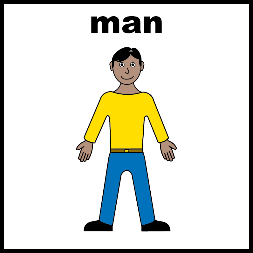 Male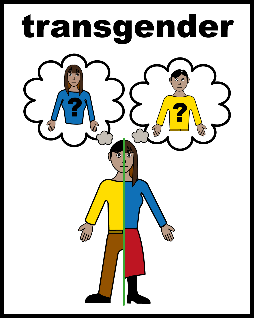 Trans - people who feel different inside in some way to the gender they were born as.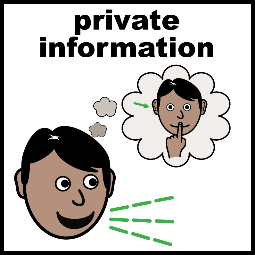 I do not want to say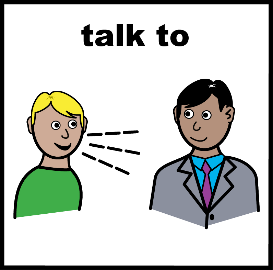 OtherIf you said other, please tell us how you describe yourself:If you said other, please tell us how you describe yourself: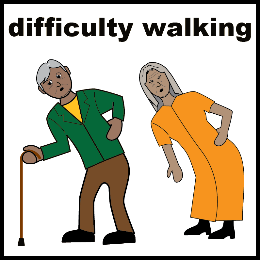 Yes. I find everyday activities very difficult. I find life hard.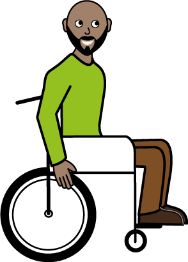 Yes. I find everyday activities quite difficult. I find life hard sometimes.No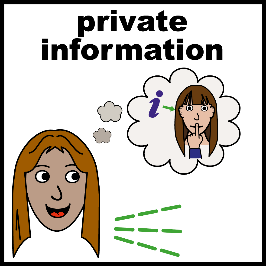 I do not want to say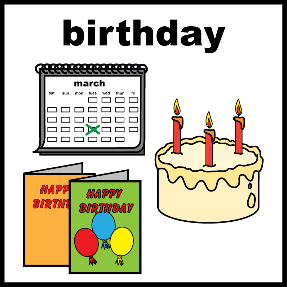 